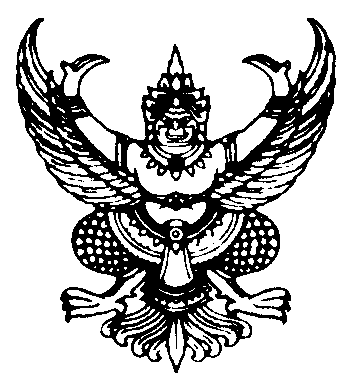 ที่  มท ๐๘๑๖.๓/ว 									ถึง  สำนักงานส่งเสริมการปกครองท้องถิ่นจังหวัด ทุกจังหวัดด้วยนายกรัฐมนตรีได้แต่งตั้งคณะกรรมการขับเคลื่อนยุทธศาสตร์และนโยบายส่งเสริมการเรียนภาษาคอมพิวเตอร์ (Coding) แห่งชาติ เพื่อเน้นการขับเคลื่อนการส่งเสริมการเรียนรู้โค้ดดิ้ง ให้เกิดความร่วมมือกันทุกภาคส่วน ในการนี้กระทรวงศึกษาธิการโดยสำนักงานคณะกรรมการการศึกษาขั้นพื้นฐาน (สพฐ.)          และสถาบันส่งเสริมการสอนวิทยาศาสตร์และเทคโนโลยี (สสวท.) ได้ร่วมกันในการขับเคลื่อนการจัดการเรียนรู้โค้ดดิ้งในโรงเรียน โดยจัดให้มีการพัฒนาหลักสูตรอบรมครูและบุคลากรทางการศึกษาด้านโค้ดดิ้ง ให้แก่ครูและบุคลากรทางการศึกษาในสังกัดสำนักงานคณะกรรมการการศึกษาขั้นพื้นฐาน (สพฐ.) สำนักงานคณะกรรมการส่งเสริมการศึกษาเอกชน (สช.) องค์กรปกครองส่วนท้องถิ่น (อปท.) และกรุงเทพมหานคร (กทม.) ทั่วประเทศกรมส่งเสริมการปกครองท้องถิ่น ขอความร่วมมือสำนักงานส่งเสริมการปกครองท้องถิ่นจังหวัด ประชาสัมพันธ์หลักสูตรการอบรมการจัดการเรียนรู้วิทยาการคำนวณสำหรับครูขั้นสูง (C4T Plus) แบบออนไลน์               (วิทยาการคำนวณ) ให้องค์กรปกครองส่วนท้องถิ่นที่จัดการศึกษาขั้นพื้นฐานทุกแห่งทราบ เพื่อประชาสัมพันธ์ให้ครูและบุคลากรทางการศึกษาที่สนใจเข้าร่วมการอบรมแบบออนไลน์ ผ่านระบบการฝึกอบรมครู teacherpd.ipst.ac.th รายละเอียดปรากฏตามสิ่งที่ส่งมาพร้อมนี้		กรมส่งเสริมการปกครองท้องถิ่น				         18  สิงหาคม  ๒๕๖๓กองส่งเสริมและพัฒนาการจัดการศึกษาท้องถิ่นกลุ่มงานส่งเสริมการจัดการศึกษาท้องถิ่นโทรศัพท์ ๐ ๒๒๔๑ ๙๐๐๐ ต่อ ๕๓๑๕โทรสาร ๐ ๒๒๔๑ ๙๐๒๑-๓ ต่อ ๒๑๘ผู้ประสานงาน : นางสาวกรรณิกา  เทศารินทร์ โทร. ๐๘ ๙๖๔๖ ๒๙๘๒